21. Grupa „Misie”     04.06.2020.Temat kompleksowy: Zwierzęta duże i małe.Temat dnia: Łańcuch pokarmowy.- Zabawa paluszkowa  – „Moja rodzinka”Ten pierwszy to dziadziuś, (pokazujemy kciuk)
A przy nim babunia. (pokazujemy palec wskazujący)
Największy to tatuś, (pokazujemy palec środkowy)
A przy nim mamunia (pokazujemy palec serdeczny)
A to ja dziecinka mała, (pokazujemy palec mały)
I oto moja rodzinka cała. (poruszamy całą dłonią)- Piosenka na powitanie „Dzień dobry”Dzień dobry, dzień dobry, wszyscy się witamy (pokazujemy na dzieci)
dzień dobry , dzień dobry, dobry humor mamy (rysujemy palcem uśmiech na twarzy)
dzień dobry , dzień dobry, słońce jasno świeci (pokazujemy słoneczko w górze)
dzień dobry , dzień dobry, pani wita dzieci (pokazujemy na siebie)
dzień dobry , dzień dobry, podaj prawą rękę  (wyciągamy prawą rękę )
dzień dobry , dzień dobry, zaśpiewaj piosenkę (dłoń składamy w mikrofon)
dzień dobry , dzień dobry, jest bardzo wesoła ( kręcimy rękoma młynek)
dzień dobry , dzień dobry, zróbmy wszyscy koło (rysujemy koło)- zestaw ćwiczeń porannych nr 38- zabawa z pokazywaniem „Tam w Afryce” Tam w Afryce rzeka Nil.    (pokazujemy palcem przed siebie)W niej krokodyl        (kłapiemy dłońmi udając paszczę krokodyla)mały żył.        (pokazujemy coś małego blisko siebie trzymając dłonie)Z tatą krokodylem       (pokazujemy dużą paszczę)pływał sobie Nilem           (pokazujemy ruch płynącej ryby)i śpiewał tak:           (podskakujemy)Tam w Afryce…- 1. „Wilki” – zajęcie dydaktyczne – poznanie wilków i ich zachowania.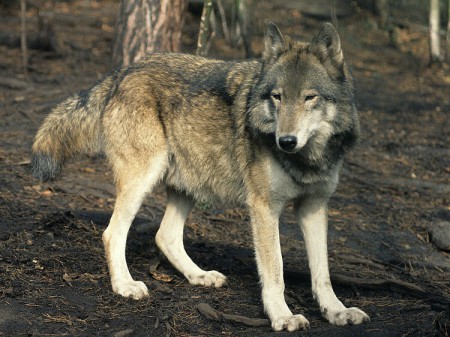 Rozmowa o zwyczajach wilkówCzy pamiętacie zwierzę, które występowało w bajce o Czerwonym Kapturku?Czy wilk naprawdę mógłby połknąć człowieka?Kiedy wilk poluje?Co jada wilk?Jak należy zachowywać się w lesie?Co robić na wypadek kontaktu z nieznanym zwierzęciem?Jakie inne groźne zwierzęta można spotkać w lesie?Przysłowia o wilkach – wspólne wyjaśnienie znaczenia.- nie wywołuj wilka z lasu- wilk syty i owca cała- nosił wilk razy kilka, ponieśli i wilka- wilk w owczej skórze- człowiek człowiekowi wilkiem- „Łańcuch pokarmowy” – zajęcie dydaktyczne – poznanie zwyczajów żywieniowych zwierząt.Omów obrazki.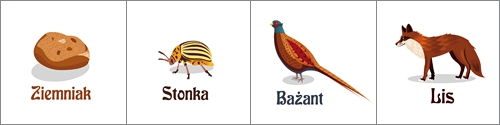 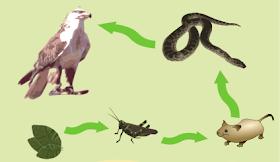 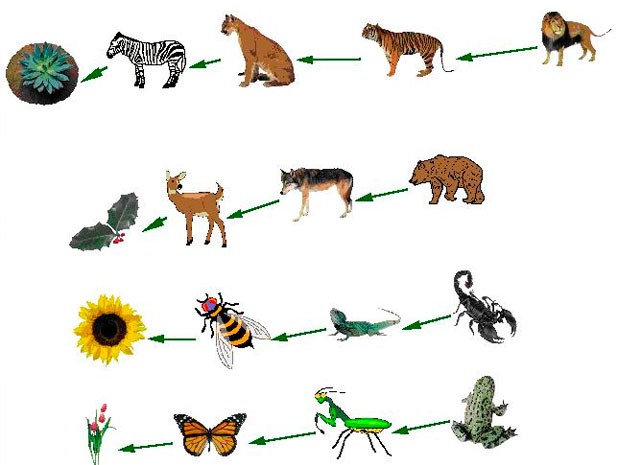 Dlaczego niektóre zwierzęta zjadają inne zwierzęta?Jak nazywamy takie zwierzęta?Jakie znasz drapieżniki?- wykonaj ćwiczenie z KP4.32a – poszerzenie wiedzy na temat tego, co jedzą zwierzęta, doskonalenie zdolności grafomotorycznych i koordynacji wzrokowo-ruchowej.- 2. Zestaw ćwiczeń gimnastycznych nr 38 – szybkie reagowanie ruchem na muzykę. „Wesołe powitanie jeża” – dzieci siedzą skulone – udając śpiące jeże. Osoba dorosła wywołuje imię. Wywołany „jeż” – budzi się, przeciąga             i wstaje.„Ruszamy do zoo” – dzieci biegają  do melodii „Jedzie pociąg z daleka”. Gdy milknie muzyka jedna osoba naśladuje zwierzę, druga odgaduje jego nazwę. Następuje zamiana ról.„Małpi gaj” – tworzymy tor przeszkód: krzesła, piłki, poduszki…  .Dzieci zamieniają się w małpki, które pokonują te przeszkody (wspinają się, omijają, przeskakują).„Taniec dzikich zwierząt” – zabawa przy dowolnej muzyce. Dzieci naśladują wybrane zwierzęta (gestem i głosem).„Pobudka niedźwiedzia” – dzieci zamieniają się w niedźwiedzie. Budzą się, wstają i powoli chodzą z wysoko uniesionymi nogami.- „Gdzie są zwierzęta?” – zabawa z W.26 – 27. - Zabawy dowolne – zachęcanie do korzystania z gier planszowych.- Pomaluj wilka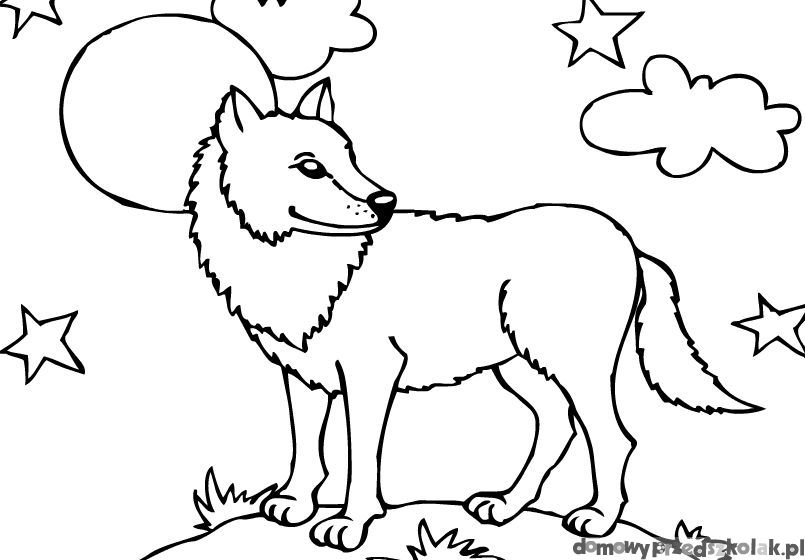 